1.А) Подтягивание в кроватях.И.п :лёжа на спине , руки вдоль туловищаж.Поднять руки вверх,подтянуться,и.п. 6 разБ)Упражнение “Отдыхаем”И.п : лёжа на животе с опорой на локти, ладонями аккуратно поддерживать подбородок.Поочерёдно  сгибать и разгибать ноги в коленях.3-4 раза.2. Ходьба по дорожке с пуговицами.Ходьба на носках.На носочки встанем все-сразу подрастём.На носочки встанем все и вот так пойдём .Спинка прямо-взгдяд вперед.Не стучи ногами.Научились так ходить и покажем маме.3.Упражнение “Зарядка”.А сейчас все  по порядкуВстанем дружно на зарядку.Руки в стороны Согнули,Вверх  подняли ,Помахали,Спрятали за спину их,Оглянулись:Через правое плечо,Через левое ещё.Дружно приселиПяточки задели,На носочках поднялись, Опустили руки вниз.(Дети выполняют  движения по тексту.)4. Дыхательное упражнение “Весёлый мячик”.И.п.:встать прямо ,ноги расставить.Поднять руки  с вообрпжаемым мячом к груди,вздохнуть и бросить мяч от груди вперёд,при выдохе произнести”у-х-х-х”. 5 раз.5. Вод6ные процедуры-обширное умывание (руки  до локтя, лицо,грудь,шея).(Приседают).И под ногами шуршат,шелестят,(Выполняют движения руками вправо – влево.)Будто опять закружиться хотят.(Поднимаются,кружатся.)4.Звукотерапия.“И”-Вибрирует гортань,уши,улучшает слух.“B”- Исправляет недостатки в нервной системе,головном и спинном мозге.5.Водные процедуры – обширное умывание.ОКТЯБРЬ1 и 2 неделя 1.А) Потягивание в кроватях.Б) Пальчиковая гимнастика “Тучки”Мы наши пальчики сплели(Дети стоя сплетают пальцы.)И вытянули  ручки.(Вытягивают руки ладонями вперёд.)Ну а теперь мы от земли отталкиваем тучки.(Поднимают  руки вверх и тянутся как можно выше.)2.Ходьба по шнуру (8-10 м).Ходьба с перекатом с пятки на носок.3.Упражнение “Ветер”Ветер дует нам в лицо,Закачалось деревцо.Ветер тише , тише, тише.Деревцо всё выше ,выше,выше.(Дети имитируют дуновение ветра, качая туловище то в одну , то в другую сторону. На слова “тише,тише”дети приседают,на”выше,выше”-выпремляются.)4 Дыхательная гимнастика “Любимый носик”А сейчас без промедленияМы разучим упражнения,Их, друзья, не забывайтеИ почаще повторяйте	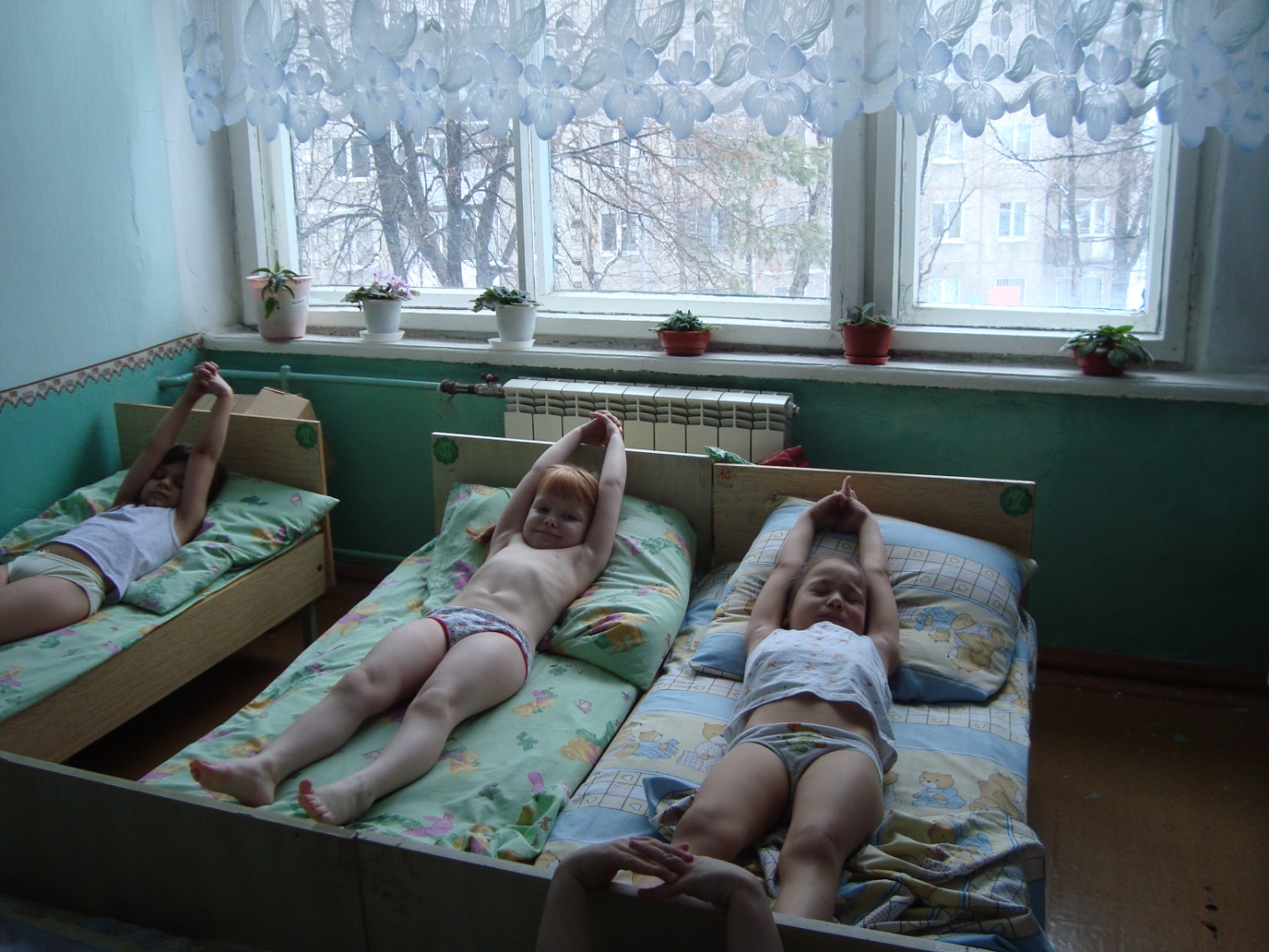 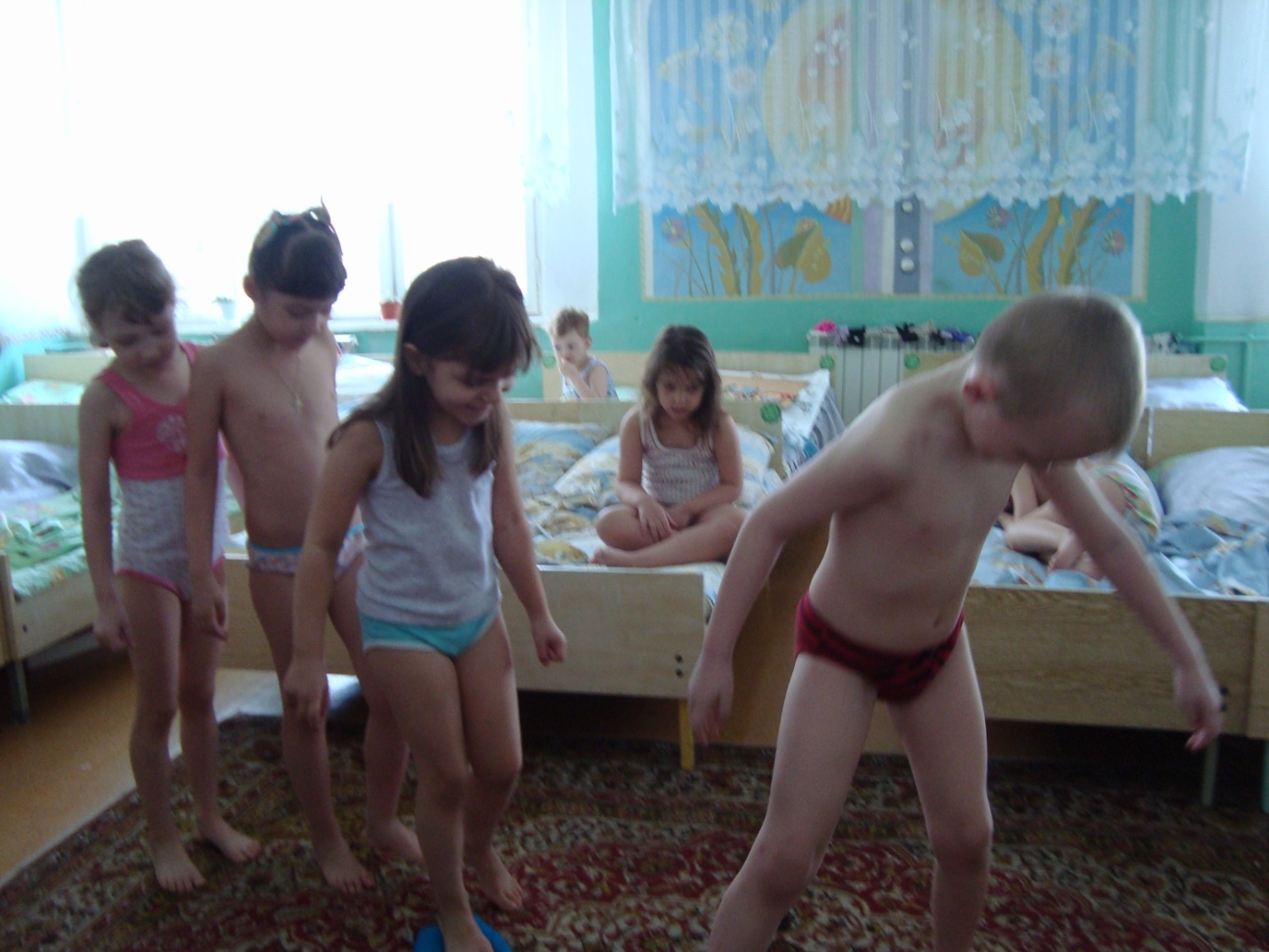 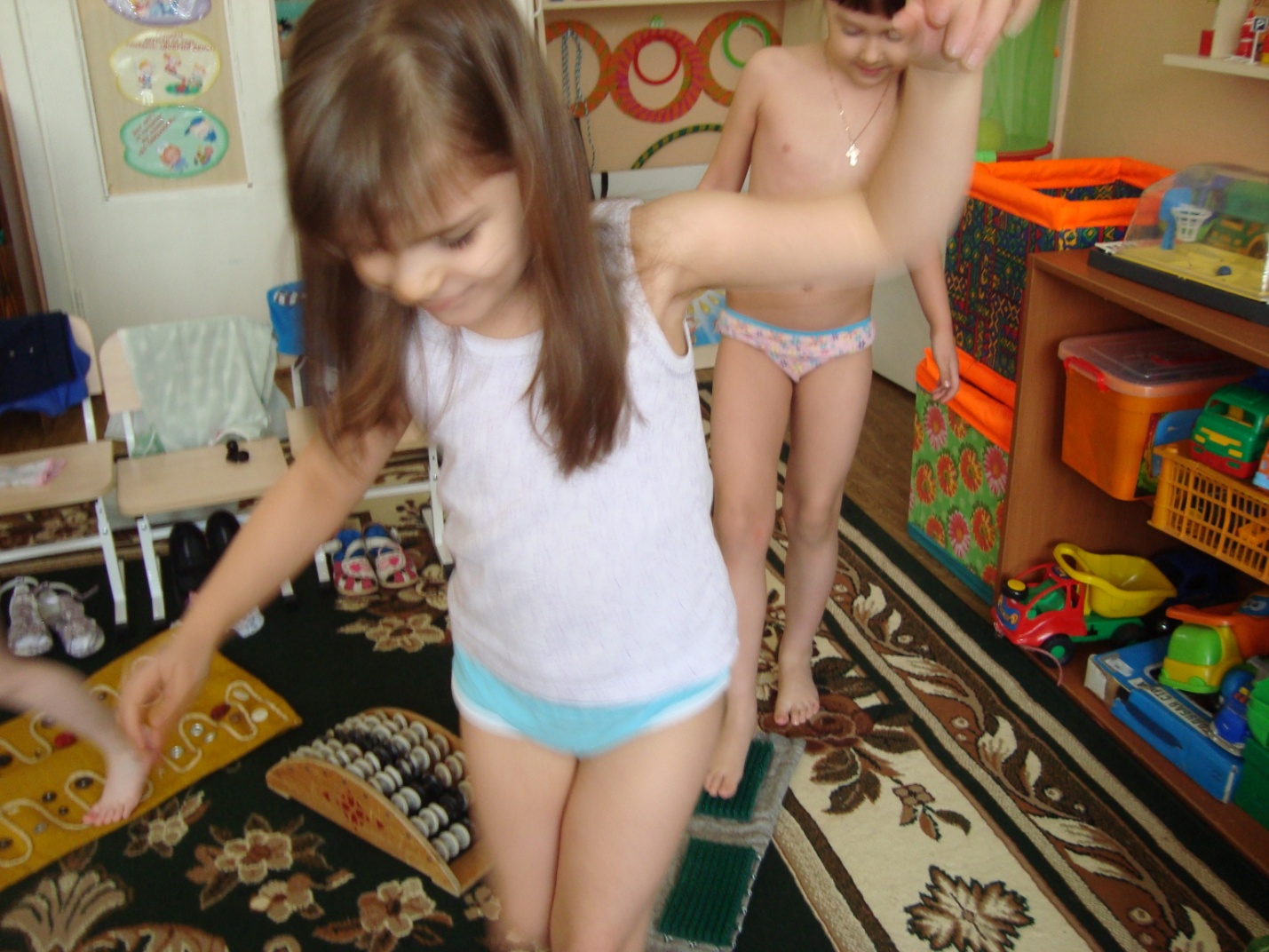 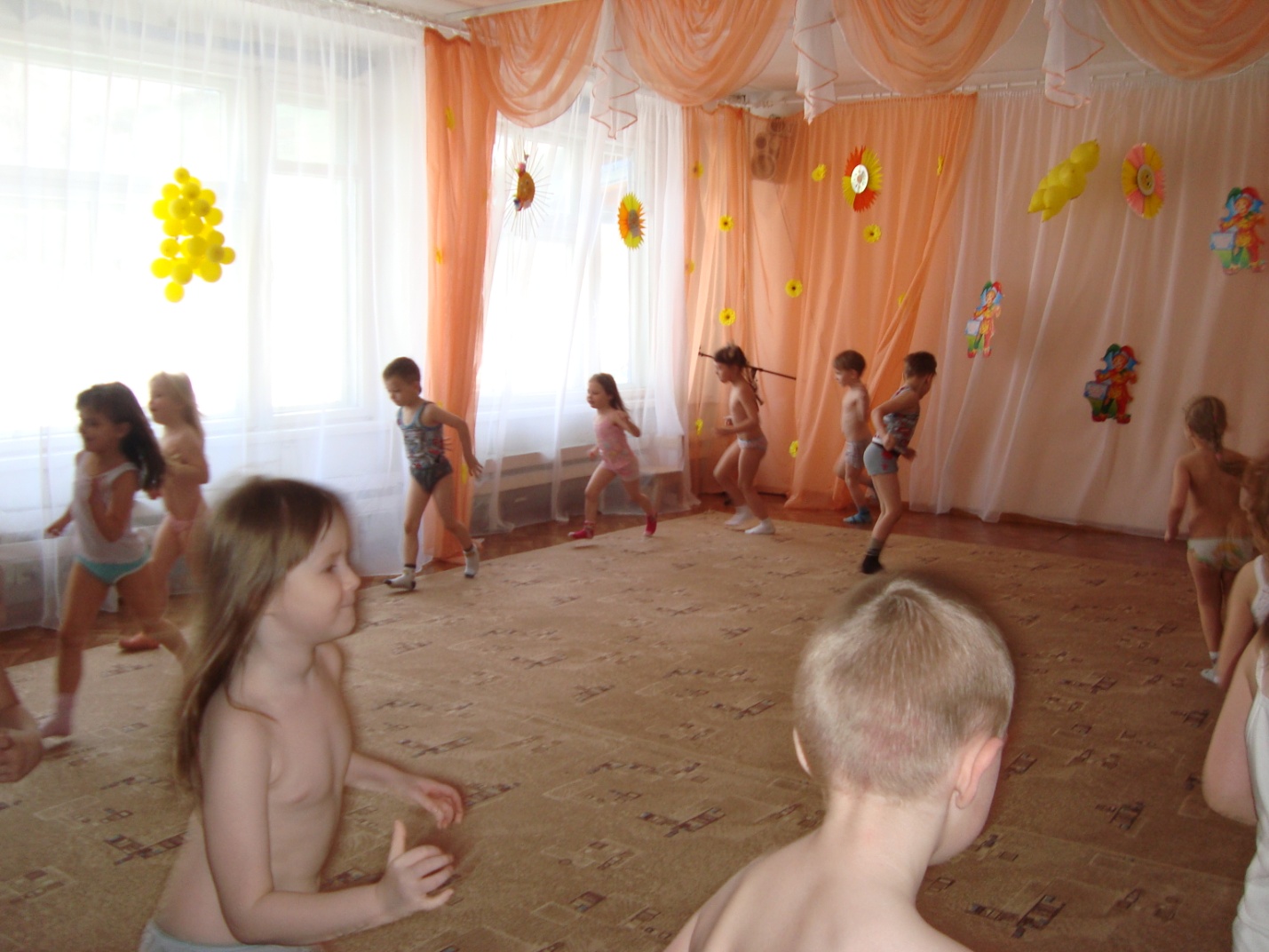 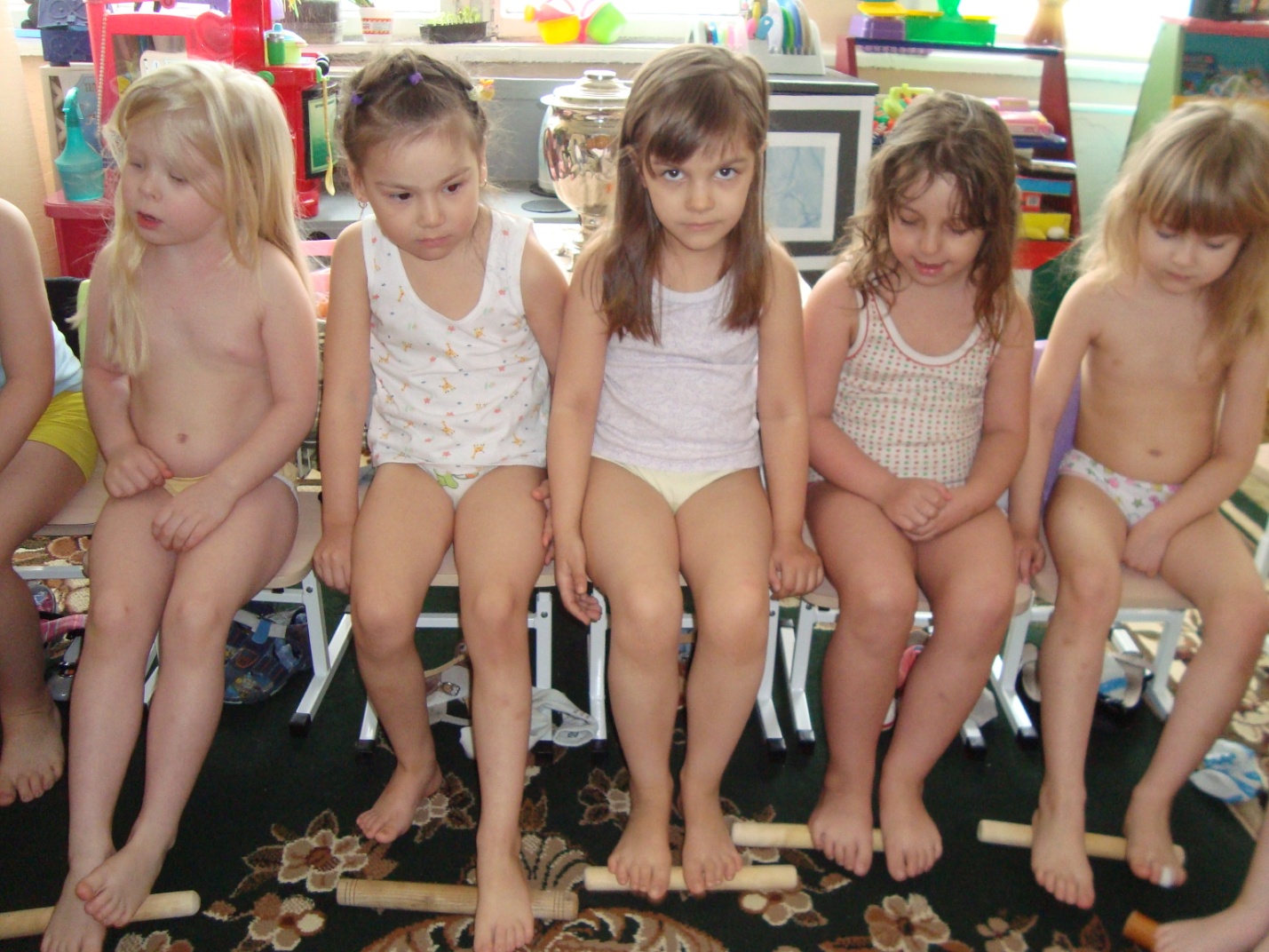 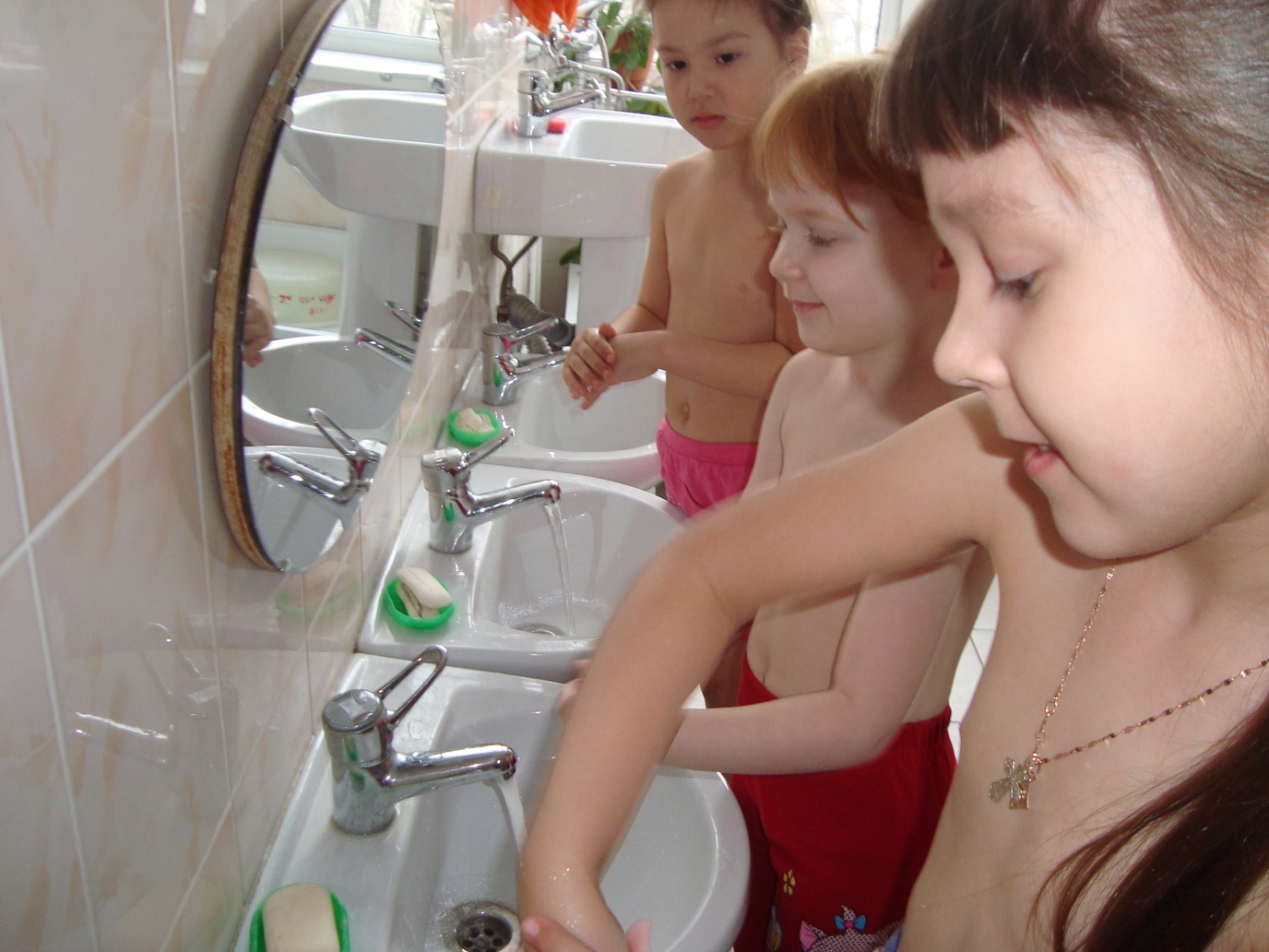 